Bank Item NumberBank Item NumberG.C.3.5.L1BenchmarkBenchmarkSS.7.C.3.5 Cognitive Complexity Cognitive Complexity LItemItemWhich government institution may vote on constitutional amendments?  AbureaucracyBexecutiveCjudicialDlegislativeBank Item NumberBank Item NumberG.C.3.5.M1BenchmarkBenchmarkSS.7.C.3.5Cognitive ComplexityCognitive ComplexityMItemItemThe newspaper headline below describes an event in U.S. history.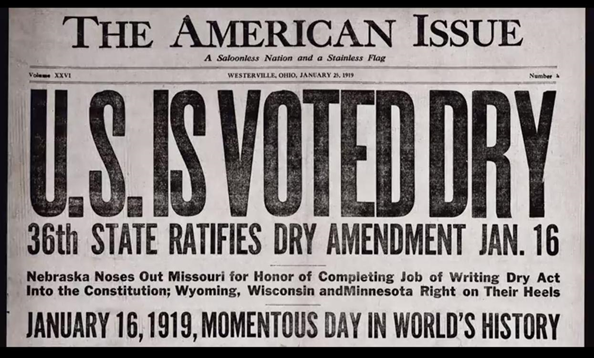 Source:  Anti-Saloon League MuseumBased on the headline, what happened before the event presented in the image?ATwo-thirds of each house of Congress voted to support the amendment.BThe president rejected the amendment after Congress voted to support it. CThree-fourths of each house of Congress voted to support the amendment.DThe president forwarded the amendment to the states after Congress voted to support it.Bank Item NumberBank Item NumberG.C.3.5.M2BenchmarkBenchmarkSS.7.C.3.5 Cognitive ComplexityCognitive ComplexityMItemItemThe timeline below provides details about a constitutional amendment.According to the timeline, what happened between 1919 and 1933?AThe 21st Amendment was approved by state ratifying conventions.BThe 21st Amendment was overturned by the U.S. Supreme Court.CThe 21st Amendment was vetoed by the president.DThe 21st Amendment was vetoed by Congress.Bank Item NumberBank Item NumberG.C.3.5.M3BenchmarkBenchmarkSS.7.C.3.5Cognitive ComplexityCognitive ComplexityMItemItemThe passage below was written by U.S. Senator Barack Obama in his 2006 book, The Audacity of Hope.Based on the passage, which statement about the amendment process would Senator Obama support?AThe ratification process allows the president to reflect public views.BThe ratification process allows governors to reflect public views.CThe U.S. Constitution is difficult to amend.  DThe U.S. Constitution is easy to amend.Bank Item NumberBank Item NumberG.C.3.5.H1BenchmarkBenchmarkSS.7.C.3.5Cognitive Complexity Cognitive Complexity HItemItemThe passage below is from an 1848 speech by Elizabeth Cady Stanton.Source:  Public DomainBased on the passage, which action in the modern political system would Elizabeth Cady Stanton support?Aamending the U.S. Constitution to extend suffrage Bamending the U.S. Constitution to guarantee due process CCongress enacting a law limiting freedom of speech rights DCongress enacting a law limiting freedom of association rights 